 «Экологический утренник» в 3-б классеКлассный руководитель: Шинкарева Л.В.Ведущий 1. Здравствуйте, дорогие гости! Сегодня мы пригласили вас на экологический утренник. Что такое экология? Это наука об охране природы, о бережном отношении к окружающему миру, к Земле. Само слово «экология» образовалось из двух греческих слов: «экое», что значит «дом», и «логос» - наука. Поэтому можно сказать, что экология - это наука о доме. Для человечества домом является вся наша огромная и в то же время такая маленькая планета Земля.Ведущий 2. Экологией занимаются сейчас ученые во всем мире. Это слово часто звучит по радио, телевидению, появляется в газетах. Почему? Потому что наш природный дом оказался в опасности. Чтобы его сберечь, каждый человек должен стать хотя бы немного экологом.Ученик 1.Есть просто храм,Есть храм науки.А есть природы храм –С лесами, тянущими рукиНавстречу солнцу и ветрам.Он свят в любое время суток.Открыт для нас в жару и стынь.Входи сюда, будь сердцем чуток,Не оскверняй ее святынь.Ведущий 1. С каждым годом скудеют краски лугов и лесов. Цветы исчезают. И мы теряем красоту. Хозяйственная деятельность человека изменяет условия жизни растений.Ученик 2.На земле исчезают цветы,С каждым годом заметнее это.Меньше радости и красотыОстается там каждое лето.Откровенье цветов луговыхНам понятно было едва ли.Беззаботно топтали мы ихИ бездумно, безжалостно рвали.В нас молчало безумное «стой».Нам казалось все мало, все мало,А потом, в толчее городскойМы охапки тащили устало.И не видели, как из-под ногМолчаливо, дыша еле-еле,Обреченно глядел василек,Безнадежно гвоздики глядели.Ведущий 2. Запомните правило! Находясь в природе, нельзя срывать растения для букетов. Букеты можно составлять только из цветов, которые выращены человеком.Ученик 3.Если я сорву цветок,Если ты сорвешь цветок,Если все: и я, и ты,Если мы сорвем цветы,Опустеют все поляныИ не будет красоты!Ученик 4.С целым миром спорить я готов,Я готов поклясться головоюВ том, что есть глаза у всех цветов,И они глядят на нас с тобою.В час раздумий наших и тревог,В горький час беды и неудачиВидел я: цветы, как люди, плачутИ росу роняют на песок.Ведущий 1. Запомните правило! В природе, особенно в лесу, нужно стараться ходить по тропинкам, чтобы растения не погибли от вытаптывания. Идет человек по лесу и не замечает, как у него под ногами ломаются, втаптываются хрупкие травы.Ученик 5. Но не только красоту теряют люди. Ведь во многих травах и цветах скрыты великие силы исцеления.СценкаДевочка-ромашка.Много трав растет полезныхНа земле страны родной.Могут справиться с болезньюМята, пижма, зверобой!Травяная ведьма.Я хочу тебе, дружок,Дать в букет еще цветок.Девочка-ромашка.Разгадала твой обман!Посмотрите, вот дурман –Ядовитая трава.Разболится головаОт подарка твоего.Забирай назад его!Ведущий 2. Ох, уж эта травяная ведьма... Так и норовит сделать гадость. То корешок ядовитый подсунет, то траву несъедобную.Травяная ведьма.Я одумалась, ребята,Лучше вместе в лес пойдем.Соберем шалфей и мяту,Нежных ландышей нарвем.Дома их поставим в воду.Девочка-ромашка.Мы растенья эти знаем,Бережем и охраняемОт таких лихих, как эта,Собирательниц букетов.В книгу Красную ониУж давно занесены.Мы их рвем не на потеху,Отнесем мы их в аптеку.Из даров лесного царстваЛюди делают лекарства.Ведущий 1. Запомните правило! Собирать лекарственные растения можно только в тех местах, где их много. Часть растений нужно обязательно оставлять в природе.Девочка-ромашка. Ребята! А кто знает, что такое Красная книга природы? (Это книга, в которую заносятся редкие виды животных и растений. Представителей природы, занесенных в эту книгу, охранять надо особенно бережно!)Жалобная книга природы. Я - «Жалобная книга природы». Я - тревожный рассказ о том, как порой трудно живется цветам, деревьям, птицам, рыбам, животным. Мой автор - сама природа. Мои читатели - люди с добрым, честным, отзывчивым сердцем. Я - крик о помощи. Кто прочитает меня внимательно, научится понимать, ценить и беречь природу. Станет ее Другом и Помощником.Игра «Узнай это растение»Ведущий 2. Очень многие растения, которые нас окружают, мы называем сорными, или сорняками. А ведь многие из них являются лекарственными.Ведущий 1. Название этого растения - сложное слово. На высоком стебле белые шапки соцветий с мелкими цветочками. Каждый лист рассечен на множество долек. Поэтому кажется, что листьев этих очень много. Растет эта трава везде: на лугу, у дороги, на лесной поляне. В народе ее уважают. С древних времен это растение использовали для остановки кровотечения, заживления ран, при зубной боли. Оно улучшает аппетит. Догадались, о каком растении речь? (О тысячелистнике.)Ведущий 2. Это растение - великан. У него огромные добродушные листья и корзинки плодов с семенами. Плоды имеют шипы-крючочки, с помощью которых цепляются за одежду людей и шерсть животных. Так и расселяются по всей Земле. По подобию таких шипов люди придумали застежку-липучку. А корни этого растения используют в парфюмерии и в медицине. Что это за растение? (Репейник, он же - лопух.) А какие выражения вы знаете, в которых используется название этого растения? («Пристал, как репейник», «Вот лопух!»)Ведущий 1. Это растение растет вдоль дорог. Отсюда и его название. Оно не боится вытаптывания, потому что надежно укрепилось своим густым пучком корней, прижало к земле свои упругие листья. Цветки у него невзрачные и крошечные, но каждое растение дает 60 тыс. семян, которые приклеиваются к ступням и разносятся по всему свету. Так оказалось оно вместе с европейцами и в Америке. Индейцы дали ему название «след бледнолицых». Назовите это растение. (Подорожник.) Как его используют люди? (Для обработки ран, порезов.)Ведущий 2. Птицы и насекомые, звери и люди издавна обходят жгучую красавицу стороной. Больно обжигает она того, кто хоть чуть-чуть прикоснулся к ней. Ведь на листьях и стеблях есть стрекательные волоски. Каждый волосок - маленький шприц, наполненный жгучей жидкостью. Вы узнали? (Крапива.) Правильно, крапива. Как ни странно, есть за что людям благодарить ее. Много вкусных и полезных блюд можно приготовить из молодой крапивы. Ведь в ее листьях находится в 2 раза больше витамина С, чем в черной смородине. Крапива улучшает состав крови, останавливает кровотечение. А еще она дает жизнь прекрасным бабочкам: адмиралу, павлиньему глазу и другим, гусеницы которых едят листья. Одна из бабочек названа в честь своей кормилицы - крапивница.Ведущий 1. Это растение относится к числу старейших лекарственных средств. Целебные свойства растения были хорошо известны врачам уже при Петре I. Растет на болотах, лугах, по берегам рек и ручьев, в зарослях кустарников, лесах, на опушках. Одно из ее основных лечебных свойств - успокаивающее действие на нервную систему. Помогает она и при болезнях сердца. В аптеках продается и в виде настойки. (Валериана.)Ведущий 2. Как хорошо, что на земле есть растения. Они выделяют кислород для дыхания живых существ. Не зря леса называют зелеными легкими планеты.Лес не только для нашей заботы.Он - богатство всей нашей страны.Все деревья в нем, ягоды, травыНам на пользу, друзья, взращены.Каждый куст берегите, ребята!Где росток ты увидишь простой,Может вырасти дуб в три обхвата,Березняк иль малинник густой.Ведущий 1. Дуб - дерево благородное. Растет оно очень медленно, глубоко пускает корни в землю. А первые желуди дает только через 20 лет.Ведущий 2. А вот красавица-березка растет довольно быстро. За 25 лет она достигает высоты пятиэтажного дома. За сутки взрослое дерево высасывает из земли до 41 литра воды. Любит наш народ березу за красоту и неприхотливость. Много песен и стихов посвятили красавице-березке.Березонька-беляночка,Красавица лесов,Проснулась спозараночкуОт птичьих голосов.К воде пошла, умылась,Обсохла под лучом,Над речкой наклониласьБерезовым плечом.С березой рядом рощица,Семья ее подруг.И так узнать ей хочется,Что нового вокруг.Ведущий 1. Почему березы плачут? Весной березовый сок быстро течет по всему белому стволу. Через поры коры он выступает наружу. Люди считают березовый сок полезным и вкусным напитком. Они надрезают кору и собирают сок. Дерево много сока отдает людям. После этого оно болеет и часто погибает. Ведь для березы сок - все равно что для человека кровь.Тест «Умеешь ли ты охранять природу?»Ведущий 2 (раздает бланки и карандаши). Выберите один из ответов и подчеркните его.1. Вы нашли на поляне очень красивый цветок. Как вы поступите?а) полюбуюсь на него и пойду дальше (1 балл);б) осторожно срежу и поставлю в красивую вазу (5 баллов).2. Вы нашли гнездо с птенцом. Что вы сделаете?а) покормлю птенца (3 балла);,б) позову ребят, чтобы они тоже посмотрели (5 баллов);в) буду наблюдать издали (1 балл).3. Ребята собрались в рощу за березовым соком. Пойдете ли вы с ними?а) пойду, но буду собирать очень осторожно (5 баллов);б) не пойду (1 балл).4. После привала в походе у вас осталось много пустых банок, пакетов. Как бы вы поступили с ними, прежде чем продолжить поход?а) взял(а) бы с собой, чтобы выбросить в городе в мусорный ящик (1 балл);б) отнес(ла) бы в кусты, чтобы никто не поранился (5 баллов);в) закопал(а) бы в землю (3 балла).5. Как вы сами оцениваете свои знания по охране природы?а) почти все знаю (3 балла);б) кое-что знаю, но хотел(а) бы знать больше (1 балл);в) охранять природу должны ученые, а не я (5 баллов).Ведущий 1. А теперь - итоги теста. Сложите очки вместе. По сумме определите, к какой из трех групп юных друзей природы вы относитесь. Не обижайтесь, если результат не понравится. Лучше задумайтесь.Группа № 1 - те, кто набрал от 5 до 11 баллов. Если бы все были такими, как вы, то не страдали бы наши леса и реки от неумелого вмешательства. Вы не только много знаете о природе, но и умеете ее охранять. Но главное - не останавливайтесь, стремитесь узнать побольше.Группа №2 - те, кто набрал от 12 до 18 баллов. Вы, безусловно, кое-что знаете о природе и хотели бы ей помочь. Но ваши знания неполные, и вы, сами того не желая, можете причинить ей вред. Больше читайте, говорите со знающими людьми. И вы с вашей огромной энергией сможете принести пользу.Группа № 3 - те, кто набрал от 19 до 25 баллов. Вы, наверное, любите природу. Это хорошо. Но вы так мало о ней знаете! Вам нужно изучать жизнь растений, повадки животных.Ведущий 2. Честно говоря, есть еще одна группа ребят. Они сломали бы неизвестный красивый цветок, разорили бы гнезда, засорили бы лесную поляну. И предложенные в тесте ответы не для них. Поэтому этот маленький тест - для вас, юные друзья природы.Ведущий 1. А теперь - викторина по литературным произведениям и мультфильмам. Ее герои - животные и растения.1. Какое художественное произведение о кошках может служить рекламой страхования жилища? (С. Маршак «Кошкин дом».)2. Какой кот постоянно носит очки? (Кот Базилио, А. Толстой «Буратино»).3. В какой книге действие происходит в Цветочном городе? (Я. Носов «Незнайка и его друзья»),4. Кто же мог такое написать: «А у нас сегодня кошка родила вчера котят»? (С. Михалков.)5. Каких котов знают все американские дети? ( Тома из мультсериала «Том и Джерри»; кота Гарфилда из мультсериала «Гарфилд и его друзья».)6. Какое речное животное пропагандировал Дуремар? (Медицинскую пиявку.)7. Какие насекомые не захотели поделиться с Винни-Пухом своим продуктом? (Пчелы.)8. В каком рассказе Н. Носова головной убор благодаря животному начинает двигаться? («Живая шляпа».)9. Какое растение способно исполнять желания? (Цветик-семицветик из рассказа В. Катаева.)10. Какой пес носит на лапе часы? (Пудель Артемон, А. Толстой «Буратино»),Ведущий 2. А теперь, ребята, давайте вместе разгадаем два кроссворда (разворачивает заранее начерченные на ватмане кроссворды). Первый - «Мир растений».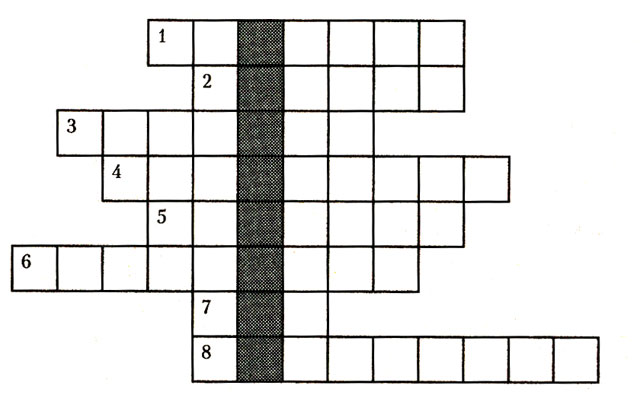 1. Это что такое: в землю вросло, сверху толсто,снизу востро, собою красно? (Морковь.)2. Появились бубенчики -Белые горошки.Распустились колокольчикиНа зеленой ножке. (Ландыш.)3. На плечах ИгнашкиСорок три рубашки.Все из ткани отбеленной,А поверх - пиджак зеленый. (Капуста.)4. Цветок - напрасный,Плод - опасный,А поле все засажено. (Картофель.)5. Золотиста и усата, в ста карманах сто ребят. (Пшеница.)6. Белым шариком пушистымЯ красуюсь в поле чистом.Дунул легкий ветерок -И остался стебелек. (Одуванчик.)7. Принцип у этого злака простой:Голова - на солнце, ноги - под водой. (Рис.)8. Стоит Егорка в красной ермолке.Кто ни пройдет, всяк поклон отдает. (Земляника.)Ключевое слово: растение.Ведущий 2. Молодцы! И еще один кроссворд - «Мир животных».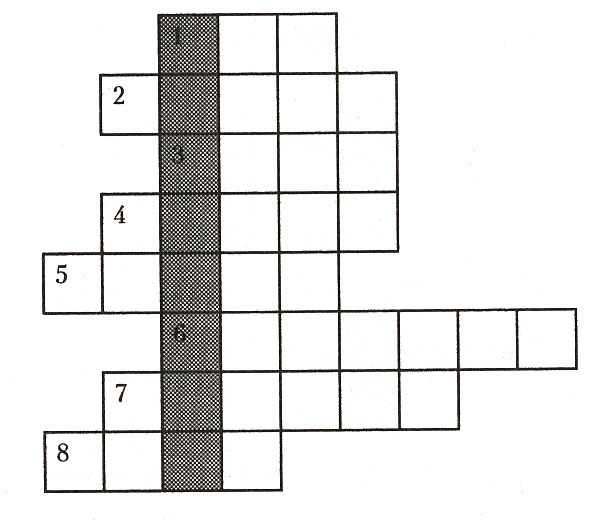 1. Черен, да не ворон, рогат, да не бык, Шесть ног без копыт;Лежит - воет, падает - землю роет. (Жук.)2. Живет в лесу, ухает, как разбойник;Люди его боятся, а он людей боится. (Филин.)3. Зубоват, сероват, по полю рыщет,Телят, овец ищет. (Волк.)4. Не зверь, не птица, а нос, как спица,Летит - кричит, сидит - молчит.Кто его убьет, свою кровь прольет. (Комар.)5. Не ездок, а со шпорами,Не колокол, а всех будит. (Петух.)6. Он совсем не кровожадный,Потому что травоядный,Только смотрит строго.На носу два рога,На ногах копыта -От врагов защита. (Носорог.)7. Бела, как снег, черна, как жук,Вертится, как бес, а повертка в лес. (Сорока.)8. Из куста шипуля за ногу тяпнуля. (Змея.)Ключевое слово: животное.Ведущий 1. Наш экологический утренник продолжается! Следующий конкурс - «Скорая помощь».1. Какие растения используют для лечения ран? (Алоэ, калан- хое, подорожник, капуста...)2. Какие растения используют как жаропонижающие средства? (Малина, лимон.)3. Какое растение используют при сердечном приступе? (Валериану.)4. Как избежать солнечного удара с помощью одной известной травы? (Положить на голову лист лопуха.)5. Какие плоды употребляют люди, чтобы улучшить зрение? (Морковь, чернику.)6. Волосы, вымытые в отваре этих цветков, приобретают золотистый оттенок. Назовите их. (Цветы ромашки.)Сценка «Белая черемуха»Ведущий 1.Расцвела черемухаОколо ручья,На апрельском солнышкеВетками шепча,Легкая, как облачко,Чистая, как снег.Радовался деревцуКаждый человек.Приходили девочкиПосидеть под ней,И могла цвести онаМного-много дней.(Любуясь черемухой, проходят две девочки.)Девочка 1. Это чья черемуха?Девочка 2.Да она ничья,Белая снегурочкаОколо ручья.Ведущий 1.Мимо бабка ехала,Оглядясь вокруг,Сразу от черемухиОтломила сук.(Под комментарий ведущего едет на велосипеде бабка, совершает все перечисленные действия.)Ведущий 1.Городские школьникиШли в далекий путь.Увидав черемуху,Стали ветки гнуть.(Идет группа школьников, оглядываясь по сторонам, обламывает все ветки с дерева.)Ведущий 1.Прибежали девочки,А снегурки нет...(По сцене ходят обескураженные девочки.)Лишь в пыли валяетсяВянущий букет...А была черемухаЧистая, как снег,Радовался деревцуКаждый человек.Ведущий 2. Наша природа в большой опасности. Каждая сломанная попусту веточка, каждый сорванный цветок, каждая пойманная бабочка - это рана, нанесенная окружающей среде. Поступая так, люди, прежде всего, наносят огромный вред себе. Ведь природа дает нам воздух, воду, пищу, радует и восхищает своей красотой, охраняет наше здоровье.Чтец.Мы безмерно богаты.В наших чащах и рощахСтолько всяких пернатых –Просто диву даешься.А цветы разве знаемНа лугах? Разве ценим?Все травой называем,А подкошены - сеном.И с деревьями то же.Роща - в общем и целом.Ель от пихты не можемОтличить, грешным делом.И, конечно, тревожно,Что порой мы безбожноНе храним, что имеем,Не щадим, не жалеем.Ни за что не в ответе,Словно самую малостьНам на этой планетеЖить и править осталось,Не хозяева вроде,Так добро свое губим,А гордимся природой,И отечество любим.А. ЯшинВедущий 1. А теперь послушаем, что нам скажет Природа!Природа.Я - Природа. Я - великий мастер.Вечный мастер жизни. Я могу,Человек, тебя за соучастьеОдарить - в моей все это власти! -Гриб в лесу, ромашка на лугу,Небо в час восхода и захода,Ива над рекою... Наконец,Солнцем прокаленный, рыжеватыйХлебный колос, как всему венец!Только ты мой дар, мое ученьеНе прими за дань: я не раба.Не забудь: ты сам - мое творенье!И у нас с тобой - одна судьба!Да, ты вырос. Ты простился с детством,Шире, что ни год, твои шаги.Но не занимайся самоедством,И былинку даже, что в наследствоЯ тебе вручила, береги!Мы с тобой дорогою одноюКатимся - ни часу врозь, ни дня.И не можешь быть ты надо мною,Как не можешь быть и вне меня.Ведущий 2. Дорогие ребята! Мы надеемся, что после нашего утренника вы будете бережнее относиться к Природе. И прежде чем сорвать цветочек в лесу или в поле, отломить ветку дерева, затоптать крапиву или репейник, вы задумайтесь: надо ли это делать? Ведь охраняя природу, вы охраняете Родину, заботитесь о своем здоровье и здоровье других!